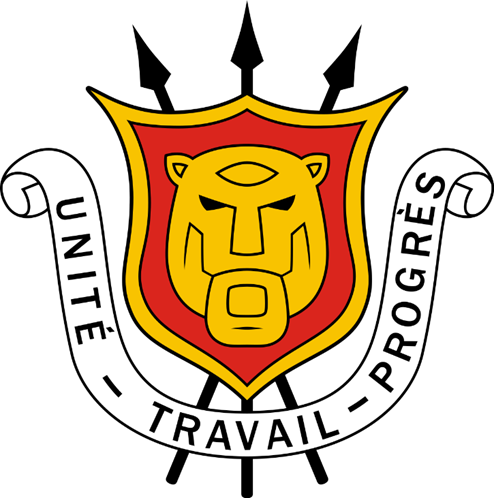 DÉCENTRALISATION : CARTE DE SCORE SRMNIA DE BURUNDIObjectif Générale : Renforcer l'utilisation des données pour l'action à l'aide de l'outil de gestion carte de score. Objective spécifiques pour les participants :Comprendre ce qu’est la carte de score et comment l’utiliser pour l’action.Comprendre les indicateurs et les seuils de la carte de score SRMNIA.Apprendre à accéder et utiliser la plateforme web carte de score.Apprenez à accéder au centre de connaissances pour utiliser d'autres supports d'apprentissage et de formation.Créer l’analyse de la carte de score T1/2021 et définir des mesures recommandées (actions).Présentation d’analyse et des mesures recommandées. ORDRE DU JOUR: PROGRAMME ET HORAIRE HeureJour 1Presenté par08:30 – 09:00Arrivée et inscription (Nom et détails du participants dans un Excel pour la création de comptes plateforme web et centre de connaissance) – envoyer au préalable si possibleFacilitateur National09:00 – 9:10Mot d’ouvertureFacilitateur National09:10 - 09:20Introductions des participants Facilitateur National09:20 – 09:25Présentations des objectifs de l’atelierFacilitateur National09:25 – 9:45Aperçu de l’outil de gestion carte de score  Vidéo 029:45 - 10:15Vue d’ensemble de la plate-forme web carte de scoreVidéo 0310:15 - 10:45Pause-Café  10:45 – 11:15Démonstration : Indicateurs et seuils de couleur dans la plate-forme WebFacilitateur National11:15 – 11:30Aperçu Centre de connaissance cartes de score (Scorecard hub)Facilitateur National11:30 – 11:50Comment analyser la carte de scoreVidéo 0611:50 – 12:15Quiz – centre de connaissance (Comment analyser la carte de score)Facilitateur National12:15 – 12:40Comment utiliser les données de la carte de score pour l’action Vidéo 0712:40 – 13:00Quiz – centre de connaissance Facilitateur National13:00 – 14:00Pause déjeuner14:00 – 14:30Comment intégrer la revue de l’outil carte de score dans les mécanismes de redevabilité existants Vidéo 0814:30 – 14:50Quiz – centre de connaissanceFacilitateur National14:50 – 15:15Activation de comptesFacilitateur National15:15 – 15:30Comment se connecter à la carte de score et télécharger l’appAdministrateur plateforme web15:30 – 16:00Pause-Café  16:00 – 16:30Formation de la carte de score dans la plateforme web – Partie 1Vidéo 16 16:30 – 17:00Quiz – centre de connaissanceFacilitateur NationalHeureJour 2Presenter par 08:30 – 09:00Arrivée et inscriptionFacilitateur National09:00 - 09:10Récapitulation 1er jourFacilitateur National9:10 – 9:40Formation de la carte de score dans la plateforme web – Partie 2Video 179:40 – 10:00Quiz – centre de connaissanceFacilitateur National10:00 – 10:30Pause-Café  10:30 – 11:00Formation Le Suivi d’actions : Partie 3Vidéo 1811:00 – 11:45Exercice sur le suivi d’actions Facilitateur National11:45 – 12:00Quiz – centre de connaissanceFacilitateur National12:00  – 12:05Formation d’administrateurs : Comment ajouter des comptesVideo : comment créer des comptes12:05 – 12:30Création des comptes sous nationaux (administrateurs régional ajoute comptes d’utilisateurs de leur région)Admin régional12:30 – 13:30Pause déjeuner13:30 – 13:45Partager votre carte de score avec les décideurs, membres du programme, membres de la communauté et les partenairesVidéo 1213:45 – 14:05Quiz – centre de connaissanceFacilitateur National14:05 – 14:20Utiliser la carte de score pour un engagement de haut niveauVidéo 1314:20 – 14:45Quiz – centre de connaissanceFacilitateur National14:45 – 15:15Exercice de compréhension carte de score webFacilitateur National15:25 – 16:00Pause-Café  16:00 – 16:30Exemple plénière – Comment créer une présentation d’analyse et actions proposerFacilitateur NationalHeureJour 3Presenter par 08:30 – 09:00Arrivée et inscription09:00 - 09:10Récapitulation 2eme jour9:10 – 9:30Récapitulation instructions exercice plénière – Comment créer une présentation d’analyse et actions proposerFacilitateur National9 :30 – 10:30Travail de groupe : Créer une PPT d’analyse de T1 2021 et proposer des actionsTravail de groupe 10:30 - 11:00Pause-Café  11:00 – 13:00Travail de groupe : Créer une PPT d’analyse de T1 2021 et proposer des actionsTravail de groupe 13:00 – 14:00Pause déjeuner14:00 – 15:30Présentations de groupes des PPT d’analyse et actions (T1 2021)Chaque groupe 15:30 – 15:45Pause-Café  15:45 – 16:15Prochaines étapesFacilitateur National16:15 – 16:30Mot de clôture de l’atelierFacilitateur National16:30 – 17:00Questions administrativesFacilitateur National